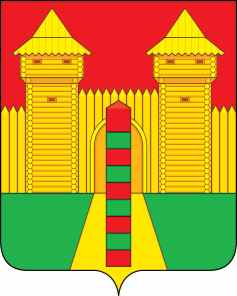 АДМИНИСТРАЦИЯ  МУНИЦИПАЛЬНОГО  ОБРАЗОВАНИЯ «ШУМЯЧСКИЙ   РАЙОН» СМОЛЕНСКОЙ  ОБЛАСТИП О С Т А Н О В Л Е Н И Еот 25.07.2023г. № 322          п. ШумячиВ соответствии с Федеральным законом от 27.07.2010 г. № 210-ФЗ                       «Об организации предоставления государственных и муниципальных услуг» Администрация муниципального образования «Шумячский район» Смоленской областиП О С Т А Н О В Л Я Е Т:Утвердить прилагаемые: - Перечень муниципальных услуг, предоставляемых отделами Администрации муниципального образования «Шумячский район» Смоленской области;- Дополнительный перечень услуг, оказываемых муниципальными бюджетными учреждениями, предоставляемых на основании государственного (муниципального) задания.Признать утратившим силу постановление Администрации муниципального образования «Шумячский район» Смоленской области от 15.04.2021 г. № 148 «Об утверждении перечня  муниципальных услуг, предоставляемых отделами Администрации муниципального образования «Шумячский район» Смоленской области, дополнительного  перечня услуг, оказываемых муниципальными бюджетными учреждениями, предоставляемых на основании государственного (муниципального) задания размещаемых в государственной   информационной системе «Реестр  государственных и муниципальных услуг (функций) Смоленской области».3. Контроль за исполнением настоящего постановления возложить на управляющего делами Администрации муниципального образования «Шумячский район» Смоленской области Кулешову Инну Витальевну.Глава муниципального образования«Шумячский район» Смоленской области                                              А.Н. Васильев                                                                   УТВЕРЖДЕНпостановлением Администрации муниципального образования «Шумячский район» Смоленской области                                                                                                             от «25» 07 2023г.  № 322П Е Р Е Ч Е Н Ь муниципальных услуг, предоставляемых отделами Администрации муниципального образования «Шумячский район» Смоленской областиУТВЕРЖДЕНпостановлением Администрации муниципального образования «Шумячский район» Смоленской области                                                                     от «___» ________2023г.  №____Д О П О Л Н И Т Е Л Ь Н Ы Й   П Е Р Е Ч Е Н Ь услуг, оказываемых муниципальными бюджетными учреждениями, предоставляемых на основании государственного (муниципального) заданияОб утверждении перечня  муниципальных услуг, предоставляемых отделами Администрации муниципального образования «Шумячский район» Смоленской области, дополнительного  перечня услуг, оказываемых муниципальными бюджетными учреждениями, предоставляемых на основании государственного (муниципального) задания размещаемых в государственной   информационной системе «Реестр   государственных и муниципальных услуг (функций) Смоленской области»№ п/пНаименование муниципальной услугиОтветственный исполнительАдминистрация муниципального образования «Шумячский район»Администрация муниципального образования «Шумячский район»Администрация муниципального образования «Шумячский район»Смоленской областиСмоленской областиСмоленской областиВыдача разрешения на ввод объекта в эксплуатациюОтдел по строительству, кап. ремонту и ЖКХ Администрации муниципального образования «Шумячский район» Смоленской областиВыдача разрешения на строительство объекта капитального строительства (в том числе внесение изменений в разрешение на строительство объекта капитального строительства и внесение изменений в разрешение на строительство объекта капитального строительства в связи с продлением срока действия такого разрешения)Отдел по строительству, кап. ремонту и ЖКХ Администрации муниципального образования «Шумячский район» Смоленской областиНаправление уведомления о соответствии построенных или реконструированных объектов индивидуального жилищного строительства или садового дома требованиям законодательства РФ о градостроительной деятельностиОтдел по строительству, кап. ремонту и ЖКХ Администрации муниципального образования «Шумячский район» Смоленской областиНаправление уведомления о соответствии указанных в уведомлении о планируемом строительстве параметров объекта индивидуального жилищного строительства или садового дома установленным параметрам и допустимости размещения объекта индивидуального жилищного строительства или садового дома на земельном участкеОтдел по строительству, кап. ремонту и ЖКХ Администрации муниципального образования «Шумячский район» Смоленской областиВыдача градостроительного плана земельного участкаОтдел по строительству, кап. ремонту и ЖКХ Администрации муниципального образования «Шумячский район» Смоленской областиНаправление уведомления о планируемом сносе объекта капитального строительства и уведомления о завершении сноса объекта капитального строительстваОтдел по строительству, кап. ремонту и ЖКХ Администрации муниципального образования «Шумячский район» Смоленской областиПредоставление разрешения на отклонение от предельных параметров разрешенного строительства, реконструкции объекта капитального строительстваОтдел по строительству, кап. ремонту и ЖКХ Администрации муниципального образования «Шумячский район» Смоленской областиПризнание садового дома жилым домом и жилого дома садовым домомОтдел по строительству, кап. ремонту и ЖКХ Администрации муниципального образования «Шумячский район» Смоленской областиВыдача разрешения на установку и эксплуатацию рекламных конструкций на соответствующей территории, аннулирование такого разрешенияОтдел по строительству, кап. ремонту и ЖКХ Администрации муниципального образования «Шумячский район» Смоленской областиВыдача акта освидетельствования проведения основных работ по строительству (реконструкции) объекта индивидуального жилищного строительства с привлечением средств материнского (семейного) капиталаОтдел по строительству, кап. ремонту и ЖКХ Администрации муниципального образования «Шумячский район» Смоленской областиПредоставление разрешения на условно разрешенный вид использования земельного участка или объекта капитального строительстваОтдел по строительству, кап. ремонту и ЖКХ Администрации муниципального образования «Шумячский район» Смоленской областиПодготовка и утверждение документации по планировке территорииОтдел по строительству, кап. ремонту и ЖКХ Администрации муниципального образования «Шумячский район» Смоленской областиОбеспечение проведение ремонта одного из жилых помещений, принадлежащих на праве собственности детям-сиротам, детям, оставшимся без попечения родителейОтдел по строительству, кап. ремонту и ЖКХ Администрации муниципального образования «Шумячский район» Смоленской областиУтверждение схемы расположения земельного участка, или земельных участков, на кадастровом плане территорииОтдел по строительству, кап. ремонту и ЖКХ Администрации муниципального образования «Шумячский район» Смоленской областиПринятие решения о предварительном согласовании предоставления земельного участкаОтдел по строительству, кап. ремонту и ЖКХ Администрации муниципального образования «Шумячский район» Смоленской областиСогласование переустройства и (или) перепланировки помещения в многоквартирном домеОтдел по строительству, кап. ремонту и ЖКХ Администрации муниципального образования «Шумячский район» Смоленской области Подготовка и выдача решения о переводе или об отказе в переводе жилого помещения в нежилое помещение или нежилого помещения в жилоеОтдел по строительству, кап. ремонту и ЖКХ Администрации муниципального образования «Шумячский район» Смоленской областиОтнесение земель или земельных участков в составе таких земель к определенной категории земель или перевод земель и земельных участков в составе таких земель из одной категории в другуюОтдел по строительству, кап. ремонту и ЖКХ Администрации муниципального образования «Шумячский район» Смоленской областиПредоставление разрешения на осуществление земляных работОтдел по строительству, кап. ремонту и ЖКХ Администрации муниципального образования «Шумячский район» Смоленской областиУстановка информационной вывески, согласование дизайн-проекта размещения вывескиОтдел по строительству, кап. ремонту и ЖКХ Администрации муниципального образования «Шумячский район» Смоленской областиПредоставление информации о реализации программ дошкольного, начального общего, основного общего, среднего общего образования, а также дополнительных образовательных программОтдел по образованию Администрации муниципального образования «Шумячский район» Смоленской областиПредоставление информации о текущей успеваемости учащегося в муниципальном образовательном учреждении, ведение электронного дневника и электронного журнала успеваемостиОтдел по образованию Администрации муниципального образования «Шумячский район» Смоленской областиПредоставление информации об образовательных программах и учебных планах, рабочих программах учебных курсов, предметов, дисциплин (модулей), годовых календарных учебных графикахОтдел по образованию Администрации муниципального образования «Шумячский район» Смоленской областиПредоставление информации о порядке проведения государственной итоговой аттестации обучающихся, освоивших образовательные программы основного общего и среднего общего образованияОтдел по образованию Администрации муниципального образования «Шумячский район» Смоленской областиОсуществление на территории муниципального образования «Шумячский район» Смоленской области меры социальной поддержки по предоставлению компенсации расходов на оплату жилых помещений, отопления и освещения педагогическим работникам образовательных организацийОтдел по образованию Администрации муниципального образования «Шумячский район» Смоленской областиПостановка на учет и направление детей в муниципальные образовательные организации, реализующие образовательные программы дошкольного образованияОтдел по образованию Администрации муниципального образования «Шумячский район» Смоленской областиПредоставление информации об организации общедоступного и бесплатного дошкольного, начального общего, основного общего, среднего общего образования, а также дополнительного образования в муниципальных общеобразовательных учреждениях, расположенных на территории Шумячского района Смоленской областиОтдел по образованию Администрации муниципального образования «Шумячский район» Смоленской областиОбеспечение отдыха и оздоровления детей, проживающих на территории Смоленской области, находящихся в каникулярное время (летнее) в лагерях дневного пребывания, организованных на базе муниципальных образовательных организаций, реализующих образовательные программы начального общего, основного общего, среднего общего образования, и муниципальных организаций дополнительного образованияОтдел по образованию Администрации муниципального образования «Шумячский район» Смоленской областиУстановление опеки, попечительства (в том числе предварительные опека и попечительства), патроната, освобождение опекуна (попечителя) от исполнения своих обязанностей в отношении несовершеннолетних гражданОтдел по образованию Администрации муниципального образования «Шумячский район» Смоленской областиОбъявление несовершеннолетнего полностью дееспособным (эмансипированным)Отдел по образованию Администрации муниципального образования «Шумячский район» Смоленской областиНазначение опекунов или попечителей в отношении недееспособных или не полностью дееспособных гражданОтдел по образованию Администрации муниципального образования «Шумячский район» Смоленской областиВыдача заключения о возможности гражданина быть усыновителемОтдел по образованию Администрации муниципального образования «Шумячский район» Смоленской областиВыдача разрешения на изменение имени ребенка, не достигшего возраста 14 лет, а также на изменение присвоенной ему фамилии на фамилию другого родителяОтдел по образованию Администрации муниципального образования «Шумячский район» Смоленской областиНазначение ежемесячной денежной выплаты на содержание ребенка в семье опекуна (попечителя) и приемной семьеОтдел по образованию Администрации муниципального образования «Шумячский район» Смоленской областиВыдача органами опеки и попечительства предварительного разрешения, затрагивающего осуществление имущественных прав подопечныхОтдел по образованию Администрации муниципального образования «Шумячский район» Смоленской областиВыдача заключения о возможности временной передачи ребенка (детей) в семью граждан, постоянно проживающих на территории Российской ФедерацииОтдел по образованию Администрации муниципального образования «Шумячский район» Смоленской областиПринятие органами опеки и попечительства решения, обязывающего родителей (одного их них) не препятствовать общению близких родственников с ребенкомОтдел по образованию Администрации муниципального образования «Шумячский район» Смоленской областиПрием заявлений о зачислении в муниципальные образовательные организации, реализующие программы общего образования на территории муниципального образования «Шумячский район» Смоленской области»Отдел по образованию Администрации муниципального образования «Шумячский район» Смоленской областиВыдача (продление срока действия, переоформление) разрешений на установку рекламных конструкций на территории Шумячского городского поселенияОтдел городского хозяйства Администрации муниципального образования «Шумячский район» Смоленской областиВыдача выписок из похозяйственной книги по Шумячскому городскому поселениюОтдел городского хозяйства Администрации муниципального образования «Шумячский район» Смоленской областиЗаключение договора найма специализированного жилого помещения специализированного жилищного фонда Шумячского городского поселения Отдел городского хозяйства Администрации муниципального образования «Шумячский район» Смоленской области Заключение, изменение, прекращение и расторжение договоров социального найма жилого помещения муниципального жилищного фонда Шумячского городского поселенияОтдел городского хозяйства Администрации муниципального образования «Шумячский район» Смоленской областиОформление документов по обмену жилыми помещениями муниципального жилищного фонда Шумячского городского поселения, предоставляемыми по договорам социального наймаОтдел городского хозяйства Администрации муниципального образования «Шумячский район» Смоленской областиПредоставление выписки из реестра муниципальной собственности Шумячского городского поселенияОтдел городского хозяйства Администрации муниципального образования «Шумячский район» Смоленской областиПредоставление жилых помещений специализированного жилищного фонда Шумячского городского поселенияОтдел городского хозяйства Администрации муниципального образования «Шумячский район» Смоленской областиПредоставление объектов муниципальной собственности Шумячского городского поселения (кроме земли) в безвозмездное пользованиеОтдел городского хозяйства Администрации муниципального образования «Шумячский район» Смоленской областиПриватизация жилых помещений, находящихся в муниципальном жилищном фонде Шумячского городского поселения, занимаемых гражданами на условиях социального наймаОтдел городского хозяйства Администрации муниципального образования «Шумячский район» Смоленской областиПризнание гражданина малоимущим в целях предоставления по договору социального найма жилого помещения муниципального жилищного фондаОтдел городского хозяйства Администрации муниципального образования «Шумячский район» Смоленской областиПринятие на учет граждан в качестве нуждающихся в жилых помещениях, предоставляемых по договорам социального наймаОтдел городского хозяйства Администрации муниципального образования «Шумячский район» Смоленской областиПрисвоение адреса объекта адресации, изменение и аннулирование такого адресаОтдел городского хозяйства Администрации муниципального образования «Шумячский район» Смоленской областиСогласие на вселение граждан в качестве проживающих совместно с нанимателем членов его семьи в муниципальное жилое помещение, предоставленное по договору социального наймаОтдел городского хозяйства Администрации муниципального образования «Шумячский район» Смоленской областиПередача в собственность граждан занимаемых ими жилых помещений жилищного фонда (приватизация жилищного фонда)Отдел экономики и комплексного развития Администрации муниципального образования «Шумячский район» Смоленской областиОформление свидетельств об осуществлении перевозок по маршруту регулярных перевозок и карт маршрута регулярных перевозок, переоформление свидетельств об осуществлении перевозок по маршруту регулярных перевозок и карт маршрута регулярных перевозокОтдел экономики и комплексного развития Администрации муниципального образования «Шумячский район» Смоленской областиПредоставление информации об объектах учета, содержащееся в реестре муниципального имущества муниципального образования Шумячский район Смоленской областиОтдел экономики и комплексного развития Администрации муниципального образования «Шумячский район» Смоленской областиСогласование списания имущества, переданного в хозяйственное ведение муниципальным унитарным предприятиям, и имущества, переданного в оперативное управление муниципальным учреждениямОтдел экономики и комплексного развития Администрации муниципального образования «Шумячский район» Смоленской областиПриватизация жилых помещений, находящихся в муниципальном жилищном фонде муниципального образования Шумячский район Смоленской области, занимаемых гражданами на условиях социального наймаОтдел экономики и комплексного развития Администрации муниципального образования «Шумячский район» Смоленской областиПредоставление жилых помещений детям-сиротам и детям, оставшимся без попечения родителей, лицам из числа детей-сирот и детей, оставшихся без попечения родителейОтдел экономики и комплексного развития Администрации муниципального образования «Шумячский район» Смоленской областиУстановление сервитута в отношении земельного участка, находящегося в муниципальной собственности или государственная собственность на который не разграниченаОтдел экономики и комплексного развития Администрации муниципального образования «Шумячский район» Смоленской областиУстановление публичного сервитута в соответствии с главой V.7. Земельного кодекса Российской ФедерацииОтдел экономики и комплексного развития Администрации муниципального образования «Шумячский район» Смоленской областиПредоставление в собственность, аренду, постоянное (бессрочное) пользование, безвозмездное пользование земельного участка, находящегося в государственной или муниципальной собственности, без проведения торговОтдел экономики и комплексного развития Администрации муниципального образования «Шумячский район» Смоленской областиПредоставление земельного участка, находящегося в государственной или муниципальной собственности, гражданину или юридическому лицу в собственность бесплатноОтдел экономики и комплексного развития Администрации муниципального образования «Шумячский район» Смоленской областиПостановка граждан на учет в качестве лиц, имеющих право на предоставление земельных участков в собственностьОтдел экономики и комплексного развития Администрации муниципального образования «Шумячский район» Смоленской областиВыдача разрешения на использование земель или земельного участка, которые находятся в государственной или муниципальной собственности, без предоставления земельных участков и установления сервитута, публичного сервитутаОтдел экономики и комплексного развития Администрации муниципального образования «Шумячский район» Смоленской областиПредоставление земельного участка, находящегося в муниципальной собственности, или государственная собственность на который не разграничена, на торгахОтдел экономики и комплексного развития Администрации муниципального образования «Шумячский район» Смоленской областиПерераспределение земель и (или) земельных участков, находящихся в государственной или муниципальной собственности, и земельных участков, находящихся в частной собственностиОтдел экономики и комплекс-ного развития Администрации муниципального образования «Шумячский район» Смолен-ской областиОформление и выдача архивных справок, архивных копий, архивных выписок.Архивный отдел Администрации муниципального образования «Шумячский район» Смоленской области№ п/пНаименование услугиОтветственный исполнитель (организационно-правовая форма учреждения)123Отдел по образованию Администрации муниципального образования «Шумячский район» Смоленской областиОтдел по образованию Администрации муниципального образования «Шумячский район» Смоленской областиОтдел по образованию Администрации муниципального образования «Шумячский район» Смоленской области11.Предоставление информации об образовательных программах и учебных планах, рабочих программах учебных курсов, предметов, дисциплин (модулей), годовых календарных учебных графикахМуниципальное бюджетное общеобразовательное учреждение Краснооктябрьская средняя школа» Муниципальное бюджетное общеобразовательное учреждение "Надейковичская средняя школа имени И.П. Гоманкова"Муниципальное бюджетное общеобразовательное учреждение «Первомайская средняя школа»Муниципальное бюджетное общеобразовательное учреждение «Руссковская средняя школа»Муниципальное бюджетное общеобразовательное учреждение «Шумячская средняя школа имени В.Ф.Алешина»Муниципальное бюджетное общеобразовательное учреждение «Балахоновская основная школа»Муниципальное бюджетное общеобразовательное учреждение «Криволесская основная школа»12.Предоставление информации о текущей успеваемости учащегося в муниципальном образовательном учреждении, ведение электронного дневника и электронного журнала успеваемостиМуниципальное бюджетное общеобразовательное учреждение Краснооктябрьская средняя школа» Муниципальное бюджетное общеобразовательное учреждение "Надейковичская средняя школа имени И.П. Гоманкова"Муниципальное бюджетное общеобразовательное учреждение «Первомайская средняя школа»Муниципальное бюджетное общеобразовательное учреждение «Руссковская средняя школа»Муниципальное бюджетное общеобразовательное учреждение «Шумячская средняя школа имени В.Ф.Алешина»Муниципальное бюджетное общеобразовательное учреждение «Балахоновская основная школа»Муниципальное бюджетное общеобразовательное учреждение «Криволесская основная школа»13.Предоставление информации о реализации программ дошкольного, начального общего, основного общего, среднего общего образования, а также дополнительных образовательных программМуниципальное бюджетное общеобразовательное учреждение Краснооктябрьская средняя школа» Муниципальное бюджетное общеобразовательное учреждение "Надейковичская средняя школа имени И.П. Гоманкова"Муниципальное бюджетное общеобразовательное учреждение «Первомайская средняя школа»Муниципальное бюджетное общеобразовательное учреждение «Руссковская средняя школа»Муниципальное бюджетное общеобразовательное учреждение «Шумячская средняя школа имени В.Ф.Алешина»Муниципальное бюджетное общеобразовательное учреждение «Балахоновская основная школа»Муниципальное бюджетное общеобразовательное учреждение «Криволесская основная школа»Муниципальное бюджетное дошкольное образовательное учреждение «Детский сад «Хрусталик»Муниципальное бюджетное дошкольное образовательное учреждение «Детский сад «Родничок»Муниципальное бюджетное дошкольное образовательное учреждение Центр развития ребенка - детский сад «Колокольчик» п. ШумячиМуниципальное бюджетное дошкольное образовательное учреждение «Шумячский центр развития ребёнка - детский сад «Солнышко»Муниципальное бюджетное учреждение дополнительного образования «Шумячский Дом детского творчества»14.Предоставление информации о порядке проведения государственной итоговой аттестации обучающихся, освоивших образовательные программы основного общего и среднего общего образованияМуниципальное бюджетное общеобразовательное учреждение Краснооктябрьская средняя школа» Муниципальное бюджетное общеобразовательное учреждение "Надейковичская средняя школа имени И.П. Гоманкова"Муниципальное бюджетное общеобразовательное учреждение «Первомайская средняя школа»Муниципальное бюджетное общеобразовательное учреждение «Руссковская средняя школа»Муниципальное бюджетное общеобразовательное учреждение «Шумячская средняя школа имени В.Ф. Алешина»Муниципальное бюджетное общеобразовательное учреждение «Балахоновская основная школа»Муниципальное бюджетное общеобразовательное учреждение «Криволесская основная школа»